La Facultad de Ciencias de la Universidad del Bío-Bío, con el objetivo de fortalecer su planta académica invita a postular a 1 (un) cargo de jornada completa, en calidad de contrata, para realizar docencia de pregrado y postgrado, investigación y extensión, en el Departamento de Matemática, en la sede Concepción.Requisitos:Antecedentes a considerar en la selección:Requisitos generales de postulación para todos los cargosRendir un test psicológico.Demostrar un nivel B2 en el manejo del idioma inglés a nivel comunicacional básico (rendir y aprobar prueba de suficiencia en el manejo del idioma español(oral y escrito), si el idioma de origen del interesado es otro.Se dará preferencia a los postulantes que demuestren en sus antecedentes publicaciones en su especialidad en revista indexadas y haber participado en proyectos de investigación.Las personas contratadas jornada completa deberán desarrollar actividades docentes en el pregrado en el área de su especialidad a lo menos 12 horas semanales durante cada semestre.Cumplir con los requisitos para ingresar a la administración pública.Haber cursado de preferencia programas de capacitación en el área pedagógica.Tener experiencia en docencia universitaria.No ser deudor moroso de Crédito Universitario.Firmar compromiso de productividad docente y científica a evaluarse al cabo de dos años para la renovación del contrato.En el proceso de selección, los postulantes seleccionados deberán someterse a una entrevista personal.Antecedentes generales a considerar en la selección:Certificados de título(s) y grado(s) académico(s).Currículum vitae, según formato definido por la Vicerrectoría Académica de la Universidad del Bío-Bío (www.ubiobio.cl/vra), debidamente respaldado.Declaración de una página sobre las perspectivas de trabajo académico en el Departamento de Matemática.Disponibilidad para asumir cargo: 15 de Agosto de 2023 Plazo de recepción de los antecedentes: 03 de Julio de 2023Remuneración según jerarquía académica y modelo de renta UBB.Presentación de antecedentes para cargos en la sede ConcepciónLos postulantes de regiones de fuera de la Región del Bío-Bío, o desde el extranjero pueden enviar sus antecedentes vía electrónica,  a: Oficina de Partes Universidad del Bío-Bío, Sede Concepción: op_concepcion@ubiobio.cl, y deben enviar los antecedentes,  vía Courier Internacional o correo nacional certificado a:Oficina de Partes Universidad del Bío-Bío, Sede Concepción, dirigido a: Concurso Departamento de MatemáticaFacultad de Ciencias Sede Concepción Universidad del Bío-BíoAvda. Collao 1202, Casilla 5-C Código Postal 4081112 Concepción-ChileMayor información dirigirse a:Dr. David Mora HerreraDirector del Departamento de Matemática Correo electrónico: dmora@ubiobio.cl Fono: 41 – 3111146 /3111317Página web Departamento: http://dmat.ciencias.ubiobio.cl/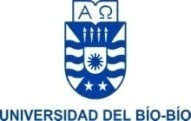 UNIVERSIDAD DEL BÍO-BÍO VICERRECTORÍA ACADÉMICA DIRECCIÓN DE DOCENCIAFORMULARIO BASE PERFIL LLAMADO A CONCURSO PARA PROVEER CARGOS ACADÉMICOS JORNADA COMPLETA Y MEDIA JORNADAFORMULARIO BASE PERFIL LLAMADO A CONCURSO PARA PROVEER CARGOS ACADÉMICOS JORNADA COMPLETA Y MEDIA JORNADARequisito o FactorRequisito o FactorPuntajeDescripciónDescripciónDescripciónAPonderación de Antecedentes considerados75%Formación (pregrado, postgrado, postdoctorado).Especialización en Análisis de Ecuaciones Diferenciales Parciales.Docencia de pregrado y Docencia de postgrado.Publicaciones. Últimos 5 años: Tener al menos 3 publicaciones, siendo al menos una (1) de ellas MB y dos (2) B (según el listado de revistas de matemática de FONDECYT 2022).Proyectos de Investigación (Institucionales, Nacionales e Internacionales).Proyectos de Extensión.Cartas de recomendación (2), carta de intenciones (perspectivas de trabajo académico en el Departamento de Matemática), propuesta plan de desarrollo científico (describir actividades realizadas en investigación, postgrado, y proyectos de investigación a desarrollar). Proyección y pertinencia con el plan de desarrollo del Departamento de Matemática.Otros (Participación en congresos y/o conferencias como expositor, becas, distinciones, perfeccionamiento docente,idiomas).Formación (pregrado, postgrado, postdoctorado).Especialización en Análisis de Ecuaciones Diferenciales Parciales.Docencia de pregrado y Docencia de postgrado.Publicaciones. Últimos 5 años: Tener al menos 3 publicaciones, siendo al menos una (1) de ellas MB y dos (2) B (según el listado de revistas de matemática de FONDECYT 2022).Proyectos de Investigación (Institucionales, Nacionales e Internacionales).Proyectos de Extensión.Cartas de recomendación (2), carta de intenciones (perspectivas de trabajo académico en el Departamento de Matemática), propuesta plan de desarrollo científico (describir actividades realizadas en investigación, postgrado, y proyectos de investigación a desarrollar). Proyección y pertinencia con el plan de desarrollo del Departamento de Matemática.Otros (Participación en congresos y/o conferencias como expositor, becas, distinciones, perfeccionamiento docente,idiomas).Formación (pregrado, postgrado, postdoctorado).Especialización en Análisis de Ecuaciones Diferenciales Parciales.Docencia de pregrado y Docencia de postgrado.Publicaciones. Últimos 5 años: Tener al menos 3 publicaciones, siendo al menos una (1) de ellas MB y dos (2) B (según el listado de revistas de matemática de FONDECYT 2022).Proyectos de Investigación (Institucionales, Nacionales e Internacionales).Proyectos de Extensión.Cartas de recomendación (2), carta de intenciones (perspectivas de trabajo académico en el Departamento de Matemática), propuesta plan de desarrollo científico (describir actividades realizadas en investigación, postgrado, y proyectos de investigación a desarrollar). Proyección y pertinencia con el plan de desarrollo del Departamento de Matemática.Otros (Participación en congresos y/o conferencias como expositor, becas, distinciones, perfeccionamiento docente,idiomas).BPonderación de Elementos considerados enEntrevista Personal25%1.	Entrevista Personal: Motivación, proyección, e interés en el cargo.1.	Entrevista Personal: Motivación, proyección, e interés en el cargo.1.	Entrevista Personal: Motivación, proyección, e interés en el cargo.Total Puntaje (A+B)Total Puntaje (A+B)100%Puntaje Mínimo Exigido75%